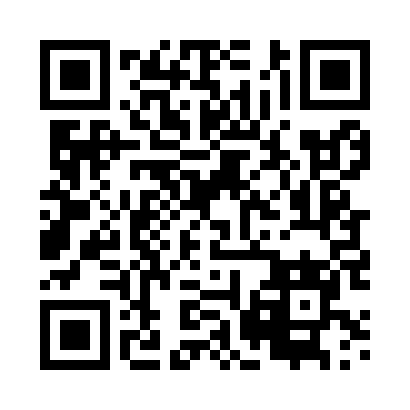 Prayer times for Osiecznica, PolandWed 1 May 2024 - Fri 31 May 2024High Latitude Method: Angle Based RulePrayer Calculation Method: Muslim World LeagueAsar Calculation Method: HanafiPrayer times provided by https://www.salahtimes.comDateDayFajrSunriseDhuhrAsrMaghribIsha1Wed2:555:2912:576:058:2610:482Thu2:515:2712:576:068:2710:513Fri2:475:2512:576:078:2910:554Sat2:445:2312:576:088:3110:585Sun2:435:2212:566:098:3211:026Mon2:425:2012:566:108:3411:037Tue2:415:1812:566:118:3511:048Wed2:415:1612:566:128:3711:049Thu2:405:1512:566:138:3911:0510Fri2:395:1312:566:148:4011:0611Sat2:385:1112:566:158:4211:0612Sun2:385:1012:566:168:4311:0713Mon2:375:0812:566:168:4511:0814Tue2:375:0612:566:178:4711:0815Wed2:365:0512:566:188:4811:0916Thu2:355:0312:566:198:5011:1017Fri2:355:0212:566:208:5111:1018Sat2:345:0112:566:218:5311:1119Sun2:344:5912:566:228:5411:1220Mon2:334:5812:566:238:5611:1221Tue2:334:5712:566:238:5711:1322Wed2:324:5512:576:248:5811:1423Thu2:324:5412:576:259:0011:1424Fri2:314:5312:576:269:0111:1525Sat2:314:5212:576:279:0211:1526Sun2:314:5112:576:279:0411:1627Mon2:304:5012:576:289:0511:1728Tue2:304:4912:576:299:0611:1729Wed2:304:4812:576:309:0811:1830Thu2:294:4712:576:309:0911:1831Fri2:294:4612:586:319:1011:19